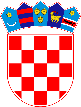 REPUBLIKA HRVATSKASISAČKO-MOSLAVAČKA ŽUPANIJAOPĆINA LIPOVLJANIOPĆINSKO VIJEĆEKLASA:  245-01/24-01/3 URBROJ: 2176-13-24-1Lipovljani, 22.05.2024.Na temelju članka 13. stavka 6. Zakona o zaštiti od požara („Narodne novine“, broj: 92/10, 114/22) i članka 26. Statuta Općine Lipovljani („Službeni vjesnik“, broj: 14/21), Općinsko vijeće Općine Lipovljani na 21. sjednici održanoj 22. svibnja 2024. godine donijelo je Izmjene i dopune Plana zaštite od požara za područje Općine LipovljaniU Planu zaštite od požara za područje Općine Lipovljani (u daljnjem tekstu Plan) koji je Općinsko vijeće Općine Lipovljani donijelo na sjednici od 07. srpnja 2022. godine, KLASA: 245-01/22-01/02, URBROJ: 2176-13-01-22-01 donose se sljedeće izmjene i dopune:Na 9. stranici Plana, pod točkom 3.24. Ustroj i zapovijedanje vatrogasnim postrojbama na području Općine Lipovljani tablica se mijenja i glasi:                                                                                                Predsjednik                                                                                                       Tomislav Lukšić, dipl.ing.šum.+*xfs*pvs*Akl*cvA*xBj*tCi*lrb*ajb*uay*Eck*pBk*-
+*yqw*myg*sEt*uDc*xag*ycf*zbF*Bjq*obB*xCc*zew*-
+*eDs*ors*lyd*lyd*lyd*qdw*rFs*bnr*uny*iCs*zfE*-
+*ftw*qdA*xug*cEk*xob*uwz*rDc*liy*nFA*mcg*onA*-
+*ftA*fyb*qBx*snc*sra*ygo*wCd*uxk*tAt*fwa*uws*-
+*xjq*mdy*Dkq*Esz*FBw*yFt*ujl*caz*Bgz*DoD*uzq*-
VATROGASNA
POSTROJBADUŽNOSTIME I PREZIME I
ADRESA STANOVANJATELEFONVatrogasna zajednica Sisačko-moslavačke županije, Vatrogasna 1, Sisak
tel. 044/526-011PredsjednikMijo Brlečićtel. 044/711-073
mob. 098/390-100Vatrogasna zajednica Sisačko-moslavačke županije, Vatrogasna 1, Sisak
tel. 044/526-011V.D. Županijskog vatrogasnog
zapovjednikaMiroslav Golub
mob. 099/219-2870Vatrogasna zajednica Općine Lipovljani,
Kralja Tomislava 2,
LipovljaniPredsjednikDanijel Ribarićmob. 095/366-3255Vatrogasna zajednica Općine Lipovljani,
Kralja Tomislava 2,
LipovljaniV.D. ZapovjednikaDijana Vanjek
mob. 091/233-2828mob. 099/681-8581Dobrovoljno vatrogasno društvo Lipovljani, Kralja Tomislava 2, Lipovljani (središnje društvo)
tel. 044/676-023PredsjednikAleksandar Milićevićmob. 091/616-8396Dobrovoljno vatrogasno društvo Lipovljani, Kralja Tomislava 2, Lipovljani (središnje društvo)
tel. 044/676-023ZapovjednikDijana Vanjekmob. 091/233-2828mob. 099/681-8581Dobrovoljno vatrogasno društvo Lipovljani, Kralja Tomislava 2, Lipovljani (središnje društvo)
tel. 044/676-023Zamjenik zapovjednikaMiroslav Skokomob. 091/564-6213Dobrovoljno vatrogasno društvo Kraljeva Velika,
Kraljeva Velika 77PredsjednikDanijel Ribarićmob. 095/366-3255Dobrovoljno vatrogasno društvo Kraljeva Velika,
Kraljeva Velika 77ZapovjednikZoran Mužićmob. 098/417-245Dobrovoljno vatrogasno društvo Kraljeva Velika,
Kraljeva Velika 77Zamjenik zapovjednikaJurica Stipčevićmob. 099/812-4151Dobrovoljno vatrogasno društvo Krivaj,
Krivaj 84PredsjednikDarko Jordanmob. 098/901-0676Dobrovoljno vatrogasno društvo Krivaj,
Krivaj 84ZapovjednikZlatko Sakačmob. 099/598-3278Dobrovoljno vatrogasno društvo Krivaj,
Krivaj 84Zamjenik zapovjednikaZoran Tisajmob. 091/792-9619Dobrovoljno vatrogasno društvo Piljenice, Piljenice 25PredsjednikIvan Bolkovacmob. 098/166-0611Dobrovoljno vatrogasno društvo Piljenice, Piljenice 25ZapovjednikMarko Popovićmob. 099/509-8874Dobrovoljno vatrogasno društvo Piljenice, Piljenice 25Zamjenik zapovjednikaGoran Pavlovićmob. 091/551-0771